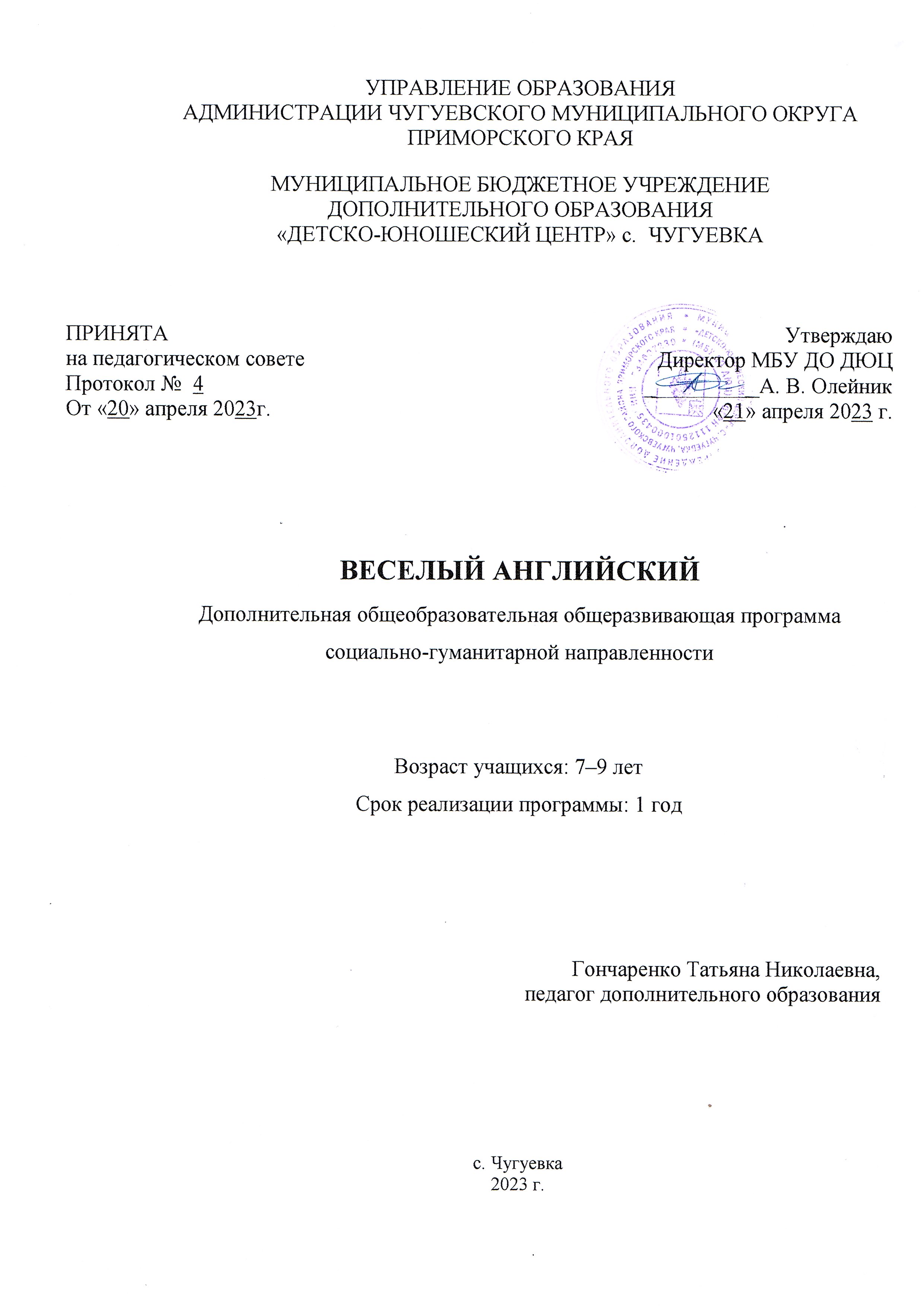 Раздел № 1. ОСНОВНЫЕ ХАРАКТЕРИСТИКИ ПРОГРАММЫ1.1 Пояснительная запискаВ современных условиях возросла значимость изучения иностранного языка. В настоящее время в школах предусмотрено изучение английского языка со второго класса. И хотя актуальность раннего изучения иностранного языка доказана научно, столь раннее начало обучения пугает родителей и даже учителей. Новые учебники предъявляют высокие требования к 7-8 летним малышам. На начальном этапе обучения нашим детям приходится очень трудно включиться в процесс обучения английскому языку, и занятия по данной программе помогут учащимся сделать первый шаг в страну английского языка, как иноязычной культуры, независимо от того, по какой программе будет продолжено изучение английского языка в школе.Раннее обучение иностранному языку развивает ребенка всесторонне. У него улучшается память, сообразительность, развивается наблюдательность. Данная программа базируется на принципах коммуникативного обучения и направлена на формирование положительной познавательной мотивации. Программа предназначена для коллективной работы с детьми. Но упражнения рассчитаны на осуществление индивидуального и дифференцированного подхода к обучению детей с разным уровнем подготовки и разными способностями. Актуальность устного общения на иностранном языке возрастает в современном мире, когда идёт развитие   связей между народами.  И программа призвана научить обучающихся общаться на иностранном языке.Актуальность данной программы обусловлена также ее практической значимостью. Дети могут применить полученные знания и практический опыт в школе, так как у них будет сформировано главное – интерес к дальнейшему изучению английского языка, накоплен определенный объем знаний, что значительно облегчит освоение любой программы обучения английскому языку в начальной школе. На сегодняшний день потребность у родителей в подобного рода занятиях, а именно в изучении иностранных языков детьми достаточно велика, что и обеспечивает востребованность и актуальность данной программы. Данная программа является программой социально-гуманитарной направленности, которая приоткроет ребенку дверь в чудесный мир познаний английского языка и поможет избавить детей от страха перед неизвестным, трудным и обязательным.Уровень реализации программы – базовый. Освоение программного материала данного уровня предполагает получение обучающимися первоначальных знаний в области иностранного языка и развитие устойчивого интереса к его дальнейшему изучению. У детей формируются элементарные навыки английской устной и письменной речи: пониманию на слух и ведению беседы на простейшие темы, чтению вслух и «про себя», а также письму. Отличительные особенности программыПрограмма «Весёлый английский» является модифицированной, она составлена на основе учебно-методического комплекта «Мы учим английский язык» И. В. Куликовой, рекомендованного Министерством образования РФ, в качестве учебного пособия для дополнительного образования, а также на основе авторского взгляда на проблему обучения детей младшего школьного возраста английскому языку и многолетнего опыта работы в данном направлении. Отобраны темы, слова, игры, которые наиболее интересны для детей. Учтены рекомендации таких авторов программ для детей как Е. И. Негневицкая и З. Н. Никитенко, И.А. Шишкова и М. Е. Вербовская, Л. Г. Фрибус и Р.А. Дольникова, М. Н Евсеева, Г. Доля, М. З. Биболетова, В. Скультэ.Отличительной особенностью данной программы является то, что она ориентирована на учащихся со средними способностями. Программа не усложняется трудным материалом, является почти развлекательной. Основу программы составляет рациональное сочетание игровой и познавательной деятельности.  Важнейшее условие успешности обучения –  активизация речемыслительной деятельности обучающихся и максимальное вовлечение их в иноязычное общение, побуждение к языковой догадке.  Адресат программы ДООП «Весёлый английский» составлена с учетом возрастных особенностей и уровня подготовленности учащихся 7 – 9 лет (младший школьный возраст). Состав группы постоянный. Набор в творческое объединение проводится в начале учебного года. Принцип набора в объединение свободный. Программа не предъявляет требований к содержанию и объёму стартовых знаний. В работе объединений при наличии условий и согласия руководителя объединения могут участвовать совместно с несовершеннолетними учащимися их родители (законные представители) без включения в основной состав (Порядок, п.16).Формы обучения по программе Основная форма обучения – очная, групповая.  «Допускается сочетание различных форм получения образования …» (Закон № 273-ФЗ, гл. 2, ст. 17, п. 4) - индивидуальная, групповая или индивидуально-групповая, дистанционная, очно-заочная.Для успешной реализации программы создаются учебные группы численностью 10-12 человек одного возраста. В творческих объединениях возможна организация образовательного процесса по группам и подгруппам, а также индивидуально с наиболее способными детьми при подготовке к конкурсным мероприятиям, или с детьми с ограниченными возможностями здоровья в соответствии с индивидуальными учебными планами.Основной формой является комбинированное занятие, которая фиксируется в учебном плане. Занятия сочетают в себе теоретическую и практическую части, практическая деятельность детей на занятиях должна преобладать над теорией.Объем программы -  216 часов. Срок освоения программыПрограмма «Весёлый английский» рассчитана на 1 год обучения.Режим занятий  Занятия проходят 3 раза в неделю по 2 часа в режиме: 40 минут с перерывом на 10 минут в конце каждого часа. При определении режима занятий учтены возрастные особенности обучающихся и требования СП 2.4.3648-20 "Санитарно-эпидемиологические требования к организациям воспитания и обучения, отдыха и оздоровления детей и молодежи".1.2 Цель и задачи программыЦель программы: формирование навыка практического владения английским языком в естественных ситуациях с помощью стихотворений, игр и песен у учащихся 2-х классов школ с.Чугуевка.Задачи программы:Воспитательные:- обеспечить коммуникативно-психологическую адаптацию к новому языковому миру для преодоления в дальнейшем психологического барьера и использования языка как средства общения;- приобщать к новому социальному опыту с использованием английского языка: знакомство учащихся с миром зарубежных сверстников, с зарубежным детским фольклором и доступными образцами художественной литературы;- воспитывать дружелюбное отношение к представителям других стран.Развивающие:- развить способности анализировать, сравнивать, обобщать, классифицировать, группировать по отдельным признакам языковую информацию на уровне звука, буквы, слова, предложения;- развить мотивацию к овладению английским языком.Обучающие:- формировать умение общаться на английском языке с учетом речевых возможностей и потребностей учащихся 7-8 лет;- формировать коммуникативные умения в 4 основных видах речевой деятельности (говорении, аудировании, чтении и письме.1.3 Содержание программыУчебный план Содержание учебного планаРаздел 1. ВведениеТема 1.1. Вводное занятие. Набор детей, комплектование группБеседа.Тема 1.2. Вводное занятие. Техника безопасности. ИнструктажТеория. О задачах курса и плане на учебный год. Правила техники безопасности. Игра – знакомство с детьми. Инструктаж о правилах поведения на занятиях и технике безопасности. Знакомство с учреждением дополнительного образования, кабинетом. Практика. Участие в собеседовании. Знакомство обучающихся. Достижение психологического и эмоционального комфорта в группе.Раздел 2. Здравствуйте, это Я!  Тема 2.1. Здравствуй, английский! Приветствие и прощаниеТеория. Введение лексики. Знакомство. Приветствие и прощание.Практика. Выполнение упражнений на отработку лексики. Стихи, песенки. Разыгрывание сценок, мини-диалогов. Выполнение фонетических упражнений, направленных на активное слушание и распознавание звуков; отработка фраз по заданному образцу.Тема 2.2. Англичане – кто они? (презентация)Теория. Построение предложения с глаголом «Быть». Личные местоимения. Рассказ педагога о чудесной далекой Англии, о красотах и пейзажах туманного Альбиона, о памятниках архитектуры, о людях, живущих в этой стране и говорящих на английском языке.  Презентация «Символы Англии»Практика. Отработка произношения. Выполнение фонетических и грамматических упражнений. Спряжение глагола «Быть».Раздел 3. В классеТема 3.1. Знакомство. Английские имена. Введение речевого образца «It’s a … (book)» Теория. Введение лексики. Знакомство. Имя, возраст (как тебя зовут? Меня зовут…). Имена английских девочек и мальчиков. Предметы в классе. Практика. Выполнение упражнений на отработку лексики. Стихи, рифмовки, игры. Выполнение фонетических упражнений, направленных на активное слушание и распознавание звуков; лексических упражнений направленных на запоминание новых слов, отработка фраз по заданному образцу.Тема 3.2. Считаем до пяти. Лексические упражненияТеория. Новая лексика: счет 1-5. Введение и тренировка РО “I see… .”  “How many (birds) do you see?”Практика. Тренировка в аудировании и употреблении числительных. Считалки, песенки и рифмовки, выполнение математических действий, выполнение лексических упражнений.Тема 3.3. Повторение. Вежливые словаТеория. Введение новой лексики. Ознакомление обучающихся с транскрипцией. Введение новых звуков.Практика. Тренировка в употреблении числительных и фонетическая отработка звуков. Разыгрывание сценок, мини-диалогов. Считалки, песенки, игры, выполнение лексических упражнений.Раздел 4. ИгрушкиТема 4.1. Игрушки. Подвижные игры. Счёт 1-10Теория. Введение лексики по теме «Игрушки». Мои игрушки. Названия детских игрушек. Цвета. Счёт 1 – 10.Практика. Выполнение упражнений на отработку лексики. Игры, рифмовки, песенки. Разыгрывание сценок, мини-диалогов. Выполнение фонетических упражнений, направленных на активное слушание и распознавание звуков; лексических упражнений направленных на запоминание новых слов, отработка фраз по заданному образцу.Тема 4.2. Средства передвижения. ИгрыТеория. Введение лексики по теме «Средства передвижения», предлога in, выражения: I like, I have; буквы Nn.Практика. Написание буквы английского алфавита, слов с буквой Nn, рифмовки и стихи, игра. Выполнение фонетических и лексических упражнений, отработка фраз по заданному образцу.Тема 4.3. Задания Весёлого КлоунаТеория. Введение буквы Bb.Практика.  Написание буквы английского алфавита, слов с буквой Bb, рифмовки и стихи, игра. Отработка ранее введённых звуков в речи обучающихся. Тест на правильность слухового восприятия английской речи.Раздел 5. Питомцы и другие животныеТема 5.1. Домашние питомцы. Употребление ЛЕТеория. Введение лексики (названия питомцев, прилагательные, цвета, величина).Практика. Выполнение упражнений на отработку лексики. Стихи, песенки, разыгрывание сценок, мини-диалогов, игра. Выполнение фонетических упражнений, направленных на активное слушание и распознавание звуков; лексических упражнений направленных на запоминание новых слов, отработка фраз по заданному образцу.Тема 5.2. Животные. Лексические упражнения   Теория. Введение лексики (названия животных, местонахождение, предлоги), множественное число существительных. Введение буквы Pp.Практика. Написание буквы английского алфавита, слов с буквой Pp, рифмовки и стихи, игра. Выполнение фонетических и лексических упражнений, отработка фраз по заданному образцу.Тема 5.3. Повторение. Песенки. АудированиеТеория. Введение лексики (настроение). Введение буквы Dd.Практика. Написание буквы английского алфавита, слов с буквой Dd, рифмовки и стихи, игра, кроссворд. Выполнение фонетических и лексических упражнений, отработка фраз по заданному образцу. Тест на проверку правильности слухового восприятия английской речи детьми.Раздел 6. Части тела. ОдеждаТема 6.1. У меня есть. ОдеждаТеория. Введение лексики (названия предметов одежды, прилагательные, цвета). Введение речевого образца «I have/she has/he has a (sweater).» Введение буквы Сс.Практика. Выполнение упражнений на отработку лексики. Стихи, песенки, разыгрывание мини-диалогов. Выполнение фонетических упражнений, направленных на активное слушание и распознавание звуков; лексических упражнений направленных на запоминание новых слов, отработка фраз по заданному образцу. Написание буквы английского алфавита, слов с буквой Сс, рифмовки и стихи, игра.Тема 6.2. Части тела. Поём песенку Теория. Введение лексики (названия частей тела, лица). Введение речевого образца «Who is this?». Введение буквы Ww.Практика. Выполнение упражнений на отработку лексики, игра «Угадайка», песенки, выполнение фонетических и грамматических упражнений. Написание буквы английского алфавита, слов с буквой Ww, рифмовки и стихи, игра.Тема 6.3. Геометрические фигуры. Аппликация Теория. Введение лексики (названия геометрических фигур). Введение буквы Hh.Практика. Написание буквы английского алфавита, слов с буквой Hh, рифмовки и стихи. Выполнение лексических и грамматических упражнений. Аппликация из геометрических фигур «Смешные человечки».Тема 6.4. М/фильм «Зима в Простоквашино»Теория. Введение лексики.Практика. Просмотр мультфильма. Выполнение лексических упражнений, пение песен, ответы на вопросы.Раздел 7. Трапезы и едаТема 7.1. Накрываем стол. Введение РО «I’m … eating»Теория. Введение лексики (названия столовых приборов, еды, описание действий). Введение грамматической структуры (настоящее продолженное время). Введение буквы Xx. Правила сервировки стола.Практика. Выполнение упражнений на отработку лексики. Написание букв английского алфавита, слов с буквой Хх. Игра, рифмовки, песенки. Выполнение фонетических упражнений, направленных на активное слушание и распознавание звуков; лексических упражнений направленных на запоминание новых слов, отработка фраз по заданному образцу.Тема 7.2. Что в твоей корзине?Теория. Введение лексики по теме «Еда». Фрукты, овощи. Введение буквы Ii. Практика. Выполнение упражнений на отработку лексики, фонетических упражнений, направленных на активное слушание и распознавание звуков; лексических упражнений направленных на запоминание новых слов, отработка фраз по заданному образцу. Написание букв английского алфавита, слов с буквой Ii, чтение односложных слов. Рифмовки, игры. Выразительное чтение стихотворения наизусть с правильным ударением и интонацией.Тема 7.3. Любимая еда. Поведение за столом Теория. Введение лексики (названия продуктов). Введение буквы Rr. Речевой образец: What do you like? I like (bananas). Введение буквы Ss.Практика. Выполнение упражнений на отработку лексики. Стихи, песенки, разыгрывание мини-диалогов, кроссворд. Выполнение фонетических упражнений, направленных на активное слушание и распознавание звуков; лексических упражнений направленных на запоминание новых слов, отработка фраз по заданному образцу. Написание букв английского алфавита, слов с буквами Rr и Ss, рифмовки, стихи, игра.Раздел 8. Мой дом роднойТема 8.1. Мой дом. Моя семья. В моей комнатеТеория. Введение лексики (названия членов семьи, названия комнат, предметов в доме и их местонахождения). Введение буквы Ff. Введение грамматической структуры «There is…/ There are… ». Практика. Отработка лексики по теме, выполнение творческой работ «Семейное дерево», «Какая у меня семья», выставка творческих работ. Стихи, рифмовки, песенки, игры. Разыгрывание сценок, мини-диалогов. Написание буквы английского алфавита, слов с буквой Ff, чтение односложных слов. Выполнение фонетических упражнений, направленных на активное слушание и распознавание звуков; лексических упражнений направленных на запоминание новых слов, отработка фраз по образцу.  Тема 8.2. Я люблю свою семью. ПраздникиТеория. Введение лексики (поздравление, праздники). Введение букв Ll и Tt. Предлоги места.Практика. Выполнение упражнений на отработку лексики. Стихи, песенки, разыгрывание мини-диалогов. Написание букв английского алфавита, слов с буквами Ll и Tt. Отработка грамматических конструкций с предлогами (in, on, under, next to), отработка фраз по заданному образцу.  Тест на правильность аудирования английской речи.Тема 8.3. Сказка «Волшебный горшочек». Чтение, инсценировкаТеория. Введение лексики по теме «Играем сказку». Введение буквы Mm. Знакомство со сказкой.Практика. Выполнение упражнений на отработку лексики. Написание букв английского алфавита, слов с буквой Mm, чтение односложных слов. Стихи, рифмовки, песенки. Слушание, подготовка, репетиция, инсценировка сказки.Раздел 9. Ежедневные делаТема 9.1. Профессии и учреждения. Дни неделиТеория. Введение лексики (названия профессий и учреждений, дней недели); введение речевого образца «He is…., She is …., They are …, They are going to … .». Введение буквы Yy.  Практика. Выполнение упражнений на отработку лексики. Игра, рифмовки, песенки. Написание букв английского алфавита, слов с буквой Yy, чтение односложных слов.Выполнение фонетических упражнений, направленных на активное слушание и распознавание звуков; лексических упражнений направленных на запоминание новых слов, отработка фраз по заданному образцу.Тема 9.2. В магазине. ПогодаТеория. Введение лексики по теме: «Погода», описание размера одежды; закрепление лексики (названия цветов и предметов одежды). Введение букв Jj, Gg, Оо.Практика. Выполнение упражнений на отработку лексики. Игры, ребусы, кроссворд. Написание букв английского алфавита, слов с буквами Jj, Gg, Оо, рифмовки, стихи, чтение односложных слов. «Какая сегодня погода?» - творческая работа.Тема 9.3. М/ фильм «Винни-Пух и День Забот»Теория. Введение лексики. Практика. Просмотр мультфильма. Выполнение лексических упражнений на аудирование, пение песен, ответы на вопросы.Раздел 10. По городуТема 10.1. В городе. Указываем /спрашиваем путьТеория. Введение и закрепление лексики (названия учреждений, местоположение и средства передвижения). Введение буквы Ее.Практика. Выполнение упражнений на отработку лексики, фонетических упражнений, направленных на активное слушание и распознавание звуков; лексических упражнений направленных на запоминание новых слов, отработка фраз по заданному образцу. Написание буквы английского алфавита, слов с буквой Ее, рифмовки, игры и стихи, чтение односложных слов.Тема 10.2. Я умею/не умею. Органы чувствТеория. Введение и закрепление лексики (органов чувств), модального глагола can /can’t. Введение буквы Аа.Практика. Выполнение упражнений на отработку лексики, фонетических упражнений, направленных на активное слушание и распознавание звуков; лексических упражнений направленных на запоминание новых слов, отработка фраз по заданному образцу. Написание буквы английского алфавита, слов с буквой Аа, рифмовки, игры и стихи, чтение односложных слов.Тема 10.3. Экскурсия по городу. Презентация «Достопримечательности Лондона»Теория. Введение лексики. Конструкция «Есть, имеется, находится, существует». Введение буквы Zz.  Предлоги места. Презентация «Достопримечательности Лондона»Практика. Описание мест в городе. Чтение комиксов. Написание букв английского алфавита, слов с буквой Zz, чтение односложных слов.  Декламирование стихотворений.Раздел 11. Готовим веселоТема 11.1. Считаем до 20. Я голоденТеория. Введение лексики (глаголы, обозначающие любимые занятия). Счёт 1 – 20. Введение буквы Vv.  Грамматическая структура «l/we need some … .» Культура правильного питания. Практика. Выполнение упражнений на отработку лексики, фонетических упражнений, направленных на активное слушание и распознавание звуков; лексических упражнений направленных на запоминание новых слов, отработка фраз по заданному образцу. Написание буквы английского алфавита, слов с буквой Vv, рифмовки, игры и стихи, чтение односложных слов.Тема 11.2. Я люблю бутерброды! Подвижные игрыТеория. Введение и закрепление лексики (по теме занятия). Инструкции, состоящие из блока команд. Введение буквы Kk.Практика. Выполнение упражнений на отработку лексики. Стихи, песенки, разыгрывание мини-диалогов. Написание буквы Kk английского алфавита, слов с буквой Kk, рифмовки, стихи, игры. Тест на правильность слухового восприятия английской речи.Тема 11.3. Сказка «Красная Шапочка». Чтение. ИнсценировкаТеория. Введение лексики по теме «Играем сказку». Знакомство со сказкой.Практика. Выполнение упражнений на отработку лексики. Стихи, рифмовки, песенки. Слушание, подготовка, репетиция, инсценировка сказки.Тема 11.4. Меню обеда/ужина/ завтрака (творческий проект)Теория. Введение лексики: breakfast,  lunch, supper. Буквосочетание ch.Практика. Выполнение упражнений на отработку лексики, фонетических упражнений, направленных на активное слушание и распознавание звуков; лексических упражнений направленных на запоминание новых слов, отработка фраз по заданному образцу. Письмо буквосочетания ch; узнавание слова со звуком [ʧ], обозначаемым буквосочетанием ch. Творческий проект.Раздел 12. ВремяТема 12.1. Который час. Режим дня. Лексические упражнения Теория. Введение и закрепление лексики (глаголы движения, который час). Введение лексики (указательные местоимения, прилагательные - антонимы). Ответ на вопрос «Который час?». Введение буквы Qq.  Буквосочетание ck. Вопросительное слово when;  выражение It's (six) o'clock.Практика. Выполнение упражнений на отработку лексики, фонетических упражнений, направленных на активное слушание и распознавание звуков; лексических упражнений направленных на запоминание новых слов, отработка фраз по заданному образцу. Подвижная игра «Children and the Catcher», игра «Снежный ком – Snowball». Определение времени по часам; сравнение людей, предметов; описание своих каждодневных действий. Написание буквы Qq английского алфавита, слов с буквой Qq, рифмовки, стихи, игры. Чтение односложных слов с буквами о, i, e, а в закрытом слоге; слов с буквосочетанием ck.Тема 12.2. Расписание. Игры. КроссвордыТеория. Тime-table. Введение буквы Uu.  Актуализация английских букв (Аа - Zz). Буквосочетание sh.Практика. Выполнение упражнений на отработку лексики, фонетических упражнений, направленных на активное слушание и распознавание звуков; лексических упражнений направленных на запоминание новых слов, отработка фраз по заданному образцу. Песенка «The Alphabet», кроссворды, игра «Magic Glasses» («Волшебные очки») и др. Складывание слов из карточек с буквами. Написание букв английского алфавита, слов с буквой Uu, чтение односложных слов; чтение слов с буквосочетаниями ck и sh и умение находить слова, в которых встречается звук [k], [ʃ].Раздел 13. В зоопаркеТема 13.1. В зоопарке. Лото «Животные»Теория. Введение и закрепление лексики (экзотические животные). РО «Did the (lion) hurt its (tail)? Yes, it did/ No, it didn’t. »  Практика. Выполнение упражнений на отработку лексики, фонетических упражнений, направленных на активное слушание и распознавание звуков; лексических упражнений направленных на запоминание новых слов, отработка фраз по заданному образцу. Стихи, рифмовки, игра «наоборот», лото «Животные». Тема 13.2. Рисуем животных.  Лексические упражненияТеория. Закрепление лексики (животные, геометрические фигуры). Практика. Рисование животных, выполняя указания педагога. Кроссворд. Написание букв английского алфавита, чтение односложных слов.Тема 13.3. Сказка «Терем – теремок» Чтение. Инсценировка Теория. Введение лексики по теме «Играем сказку». Знакомство со сказкой.Практика. Выполнение упражнений на отработку лексики. Стихи, рифмовки, песенки. Слушание, подготовка, репетиция, инсценировка сказки.Раздел 14. Мне нравятся праздники Тема 14.1. Праздник. Диалогическая речьТеория. Введение лексики по теме.Практика. Игры, викторины, выполнение творческих заданий.Тема 14.2. Повторение. Поём песню!Теория. Введение лексики по теме.Практика. Песенки, выполнение творческих заданий.Тема 14.3. М/фильм «Каникулы в Простоквашино» Теория. Введение лексики.Практика. Просмотр мультфильма. Выполнение лексических упражнений, пение песен, ответы на вопросы.Тема 14.4. Итоговое занятие Теория. Подведение итогов года.Практика. Составление монологических высказываний и диалогов, исполнение песен и рифмовок. Конкурс знаний по английскому языку.1.4 Планируемые результаты освоения программыЛичностные результаты Обучающийся будет:‒ иметь коммуникативно-психологическую адаптацию к новому языковому миру для преодоления в дальнейшем психологического барьера и использования языка как средства общения;‒ приобщён к новому социальному опыту с использованием английского языка: мир зарубежных сверстников, зарубежный детский фольклор и доступные образцы художественной литературы.У обучающегося будет:‒ воспитано дружелюбное отношение к представителям других стран.Метапредметные результаты Обучающийся будет:- анализировать, сравнивать, обобщать, классифицировать, группировать по отдельным признакам языковую информацию на уровне звука, буквы, слова, предложения.Обучающийся приобретёт:‒ устойчивый интерес к изучению иностранного языка.Предметные результаты В результате освоения программы обучающийся будет знать: ‒ рифмовки, песенки и считалки, алфавит.уметь: - понимать на слух речь педагога, одногруппников, основное содержание облегченных текстов с опорой на зрительную наглядность;-   участвовать в элементарном этикетном диалоге (знакомство, поздравление, благодарность, приветствие);-  использовать приобретенные знания и коммуникативные умения в практической деятельности и для повседневной жизни.владеть: ‒ лексическим материалом в рамках изученной тематики: названия животных, членов семьи, английские имена, игрушки, части тела и лица, фрукты, овощи, одежда, цвета, описательные прилагательные; ‒ навыком чтения слов и простых фраз, навыками спеллинга;‒ навыками разговорной речи на элементарном уровне.РАЗДЕЛ № 2. ОРГАНИЗАЦИОННО-ПЕДАГОГИЧЕСКИЕ УСЛОВИЯ2.1 Условия реализации программы1. Материально-техническое обеспечение:Для успешной реализации программы необходимы: 1. Учебный кабинет: просторное, светлое помещение, удовлетворяющее санитарно – гигиеническим требованиям, для занятий группы  10 человек.2. Оборудование и ТСО: парты или столы, стулья для обучающихся, соответствующие возрасту обучающегося в соответствии СанПиН, школьная доска, шкаф для хранения материалов и пособий, компьютер с выходом в Интернет и необходимым компьютерным программным обеспечением, акустические колонки, МФУ, мультимедийная установка (проектор, экран) или интерактивная доска; цифровой фотоаппарат; флеш-карты; англо-русский и русско-английский словари; политическая карта мира, сувенирная продукция для награждения лучших участников конкурсов и олимпиад. Расходные материалы (в расчете на одного обучающегося): 2. Учебно-методическое и информационное обеспечение:Наглядные пособия:- постеры и плакаты по изучению английского языка для младших школьников по темам программы; - тематические карточки «Цвета», «Формы», «Семья», «Продукты», «Времена года», «Фрукты и овощи», «Мебель», «Одежда», «Животные», «Моя комната», «Части тела», «Транспорт», «Игрушки», «Профессии»; - объемные предметы разной величины и цвета (машинки, мячики, животные, кубики, мягкие игрушки и др.); - маски на голову сказочных персонажей (мышь, лягушка, заяц, лиса, волк, медведь, кот, собака, пекарь, фермер, корова, курица, рыба, баба, дед, внучка, репка,); - фоторепродукции достопримечательностей России и Великобритании;- глобус.Аудиоматериалы: - песни: «Hello», «How are You?», «Good Bye» и др; - звуки диких животных; - аудиосказки на английском языке; - звуковое сопровождение сказок (звуковые эффекты). Видеоматериалы: «Good Morning», «Hello, Hello, How Are You? What’s Your Name?», «If You Happy», «Shapes», «My Teddy Bear», «Head, Shoulders, Knees and Toes», «Let’s Go to the Zoo», «Ten Little Indians», «Transport», «Old Mc Donald’s Farm», «Oranges Are Yummy», «My Family», «Five Little Monkeys», «My Toys Song», «I’m a Little Teapot», «My Room Is Cool», «Days of the week», «I like food».Интернет-ресурсы: 1. Английский для малышей. Englishhobby.ru // URL: http://englishhobby.ru/english_for_kids/methods/games/lotto/ 2. Для малышей, начинающих изучать английский // URL: http://www.starfall.com 3. Журнал публикаций педагогических статей // URL: https://1-sept.ru/ 4. Сайт для создания кроссвордов на иностранном языке. // URL: http://cross.highcat.org5. Стихи для детей на английском языке, Пальчиковые игры для детей на английском языке // URL: http://www.preschoolrainbow.org/preschool-rhymes.htm6. Песенки на английском языке // URL: http://www.kidsknowit.com/educational-songs/7. Песенки на английском языке // URL: http://www.freeabcsongs.com/ 8. Портал Englishteachers.ru // URL: http://englishteachers.ru9. Федеральный портал Российское Образование. // URL: =http://edu.ru/index.php 10. Englishhobby.ru // URL: http://www.englishhobby.ru Нормативно-правовая база:1.  Федеральный закон от 29 декабря 2012 г. № 2073-ФЗ «Об образовании в РФ»;2.  Приказ Министерства просвещения Российской Федерации от 27 июля 2022 г. № 629 «Об утверждении Порядка организации и осуществления образовательной деятельности по дополнительным общеобразовательным программам».3. Распоряжение Правительства РФ от 31 марта 2022 г. № 678-р «Концепции развития дополнительного образования детей до 2030 года»;4. Методические рекомендации по проектированию дополнительных общеразвивающих  программ (включая разноуровневые программы) (письмо Министерства образования и науки РФ от 18 ноября 2015 г. № 09–3242 «О направлении информации»5. Приказ Министерства образования и науки РФ от 23 августа 2017 г. № 816 «Об утверждении Порядка применения организациями, осуществляющими образовательную деятельность, электронного обучения, дистанционных образовательных технологий при реализации образовательных программ»;6. Методические рекомендации по реализации образовательных программ начального общего, основного общего, среднего общего образования, образовательных программ среднего профессионального образования и дополнительных общеобразовательных программ с применением электронного обучения и дистанционных образовательных технологий (письмо Минпросвещения России от 19 марта 2020 № ГД-39/04 «О направлении методических рекомендаций»7. Постановление Главного государственного санитарного врача РФ от 28 сентября 2020 г. № 28 «Об утверждении Санитарных правил СП 2.4.3648–20 «Санитарно-эпидемиологические требования к организации воспитания и обучения, отдыха и оздоровления детей  и молодежи»;8. Устав муниципального бюджетного учреждения дополнительного образования «Детско-юношеский центр» с. Чугуевка СПИСОК ЛИТЕРАТУРЫдля педагога «Английский для малышей». М: «Росмэн», 2010. Гудкова Л.М. «Стихи и сказки на уроках английского языка в начальной школе».   М: АСТ Астрель, 2016.Дурова Н.В. Фонематика: как научить детей слышать и правильно произносить звуки.  М: Мозаика-Синтез, 2011.4. Куликова И. Мы учим английский.  М: Росмен, 2006.5. Лосева С.В. Английский в рифмах.  М: Росмэн, 2015.6. Никитенко З.Н. «Начинаем изучать английский язык»: Учебное пособие для дошкольников и младших школьников.  М: Просвещение, 2008.7. Рогова Г.В. Верещагина И.Н. Методика обучения английскому языку на начальном этапе в общеобразовательных учреждениях.  М.: Просвещение, 2000.8. Скульте В. Английский для маленьких.  СПб.: Милета, 2009.9. Степнова И. С. «Мои первые шаги в чтении».  М.: Просвещение, 2002.10. Филина М.Л. Английский язык. Развитие и обучение детей 4-7 лет.  В.: Учитель, 2009.для обучающихся  Верхогляд В.А. Английские стихи для детей.  М.: Айрис-Пресс, 2001.Коновалова Т.В. Веселые стихи для запоминания английских слов.  СПб.: Литера, 2006.Люцис К. Английский язык в картинках. М.: Русское энциклопедическое товарищество, 2003.Матюгин И.Ю.  Как запоминать английские слова. М.: РИПОЛ классик, 2003.Шалаева Г.П. Английский язык.  М.: АСТ «Слово», 2010. для родителей1. Архангельская Т.Р., Баркова Л.А. Занимательный английский для малышей. М.: Книга, 2013.2. Басик Т.А. Добро пожаловать в мир английского языка. Пособие для родителей, дети которых проходят начальный этап обучения.  М.: Аверсэв, 2002. 3. Бурова И.И. Иллюстрированный англо-русский словарик. Для детей 3-4 лет.  СПб.: Нева; М.: ОЛМА-ПРЕСС, 2003. 4. Кулиш В.Г. Занимательный английский для детей. Сказки, загадки, увлекательные истории.  Донецк: Сталкер, 2001. 5. Лосева С.В. Английский в рифмах.  М.: АО Буклет, 2003. Кадровое обеспечениеПрограмма «Весёлый английский» реализуется педагогом дополнительного образования, имеющим профессиональное образование в области, соответствующей профилю программы, и постоянно повышающим уровень профессионального мастерства.Для проведения диагностики психического развития обучающихся к работе по программе привлекается психолог, владеющий методиками работы с детьми.2.2 Оценочные материалы и формы аттестацииДля успешной реализации программы предлагается непрерывное и систематическое отслеживание результатов деятельности учащихся.На ранней стадии обучения английскому языку прямой контроль учебных действий детей может привести к отрицательным эмоциям и снижению мотивации к изучению английского языка. Поэтому предлагается проводить контрольные мероприятия в виде различных инсценировок, концертов, праздников, на которые можно пригласить родителей и детей из параллельных групп. А также проводить контроль в игровой форме (конкурсы, постановки, лексические игры, решение кроссвордов и ребусов), посредством выполнения творческих заданий, их презентации и последующей рефлексии.Реализация программы «Весёлый английский» предусматривает текущий контроль, промежуточную и итоговую аттестацию обучающихся. Входной контроль отсутствует, поскольку дети только приступают к изучению иностранного языка.Текущий контроль включает следующие формы: фронтальный опрос, беседа в форме «вопрос – ответ», игра, тест.  За промежуточную аттестацию принимаются результаты участия обучающихся в конкурсах, викторинах, фестивалях, олимпиадах, выставках, иных мероприятиях. Итоговая аттестация проводится в соответствии с Положением о порядке и форме проведения итоговой аттестации в Муниципальном бюджетном учреждении дополнительного образования «Детско-юношеский центр» с. Чугуевка в форме конкурса знаний по английскому языку. В ходе образовательного процесса осуществляется мониторинг не только учебных, но и воспитательных результатов. Основным механизмом выявления результатов воспитания является педагогическое наблюдение, которое осуществляется на занятиях, во время публичных выступлений, досугово-массовых мероприятий (тематических праздников, открытых занятий, во время общения со сверстниками, педагогами, родителями и т.д.) Обучающимся, успешно освоившим программу, выдается свидетельство, могут выдаваться почетные грамоты, призы или устанавливаться другие виды поощрений.При реализации предлагаемой программы используются формальные и неформальные формы оценки работы ребенка. Оцениваются следующие показатели освоения программы:‒ умение описывать внешность животного,‒ знание количественных числительных от 1 до 20,‒ умение рассказывать о ежедневных действиях,‒ умение составлять короткое высказывание в ситуации общения,‒ знание лексики и т.п.Формальное оценивание предусматривает подсчет баллов при тестировании, использование стикеров и наклеек при проверке. В предлагаемой программе не предусматриваются прямые приемы контроля, то есть дети не знают о том, что их деятельность специально оценивается. Оценки детям не выставляются. Содержательная оценка предполагает доброжелательное отношение к обучающемуся как личности, положительное отношение к усилиям ребенка, направленное на решение задачи (даже если они не дали положительного результата), конкретный анализ трудностей, стоящий перед ребенком, и допущенных им ошибок, конкретные указания на то, как можно улучшить достигнутый результат.Общая положительная оценка необходима потому, что дети не отделяют на начальном этапе обучения оценку выполнения задания от оценки себя в целом. Уровень сформированности речевых навыков и умений устанавливается с помощью специальных контрольных заданий. Характер предлагаемых контрольных заданий определяется методикой и содержанием обучения, а также учитывает и психологические особенности возраста обучаемых. Контроль производится регулярно по прохождении каждой темы календарно-тематического планирования в виде творческой работы, теста, игры.Показателем работы коллектива за год является наличие результатов: грамот, дипломов, сертификатов за участие в конкурсах, выставках, олимпиадах, фестивалях и т.д. О результативности занятий, повышении уровня интеллекта можно судить, отслеживая изменения у детей следующих характеристик: восприятие, внимание, память, мышление и воображение, а также по изменениям сформированности личностных качеств. Мониторинг учебного процесса в детском объединении «Весёлый английский» проводится на конец I полугодия и на конец учебного года. Основным методом является метод наблюдения. В качестве основных параметров мониторинга могут быть:1. Знания, умения, и навыки по предмету:- уровень усвоения лексики;- уровень аудирования;- уровень говорения;2. Развитие психических процессов:- уровень развития внимания;- уровень развития памяти;- уровень развития мышления;-уровень развития воображении.3. Сформированность личностных качеств:-  уровень мотивационной сферы (устойчивость интереса к предмету);- уровень коммуникативной сферы (умение общаться, взаимодействовать);- уровень волевой сферы (самостоятельность, трудолюбие, настойчивость) В ходе мониторинга могут быть выделены 3 уровня проявления критериев:1 – низкий уровень,2 – средний уровень,3 – высокий уровень.I.  Знания, умения, навыки по предмету:1- ребенок овладел менее, чем 1/ 2объема знаний, предусмотренных программой.2- объем усвоенных знаний составляет более ½.3- ребенок усвоил практически весь объем знаний.II. Развитие психических процессов:Уровень развития внимания:1- удерживает внимание непродолжительное время, часто отвлекается.2- способен удерживать внимание в течение длительного времени, отвлекается, но не часто.3- длительно удерживает внимание, не отвлекается.Уровень развития памяти:запоминает менее ½ материала, предусмотренного программой.запоминает более ½ материала.запоминает практически весь изученный материал.Уровень развития мышления:часто не справляется с заданиями на наглядно- образное и словесно-логическое мышление.выполняет предложенные задания, но допускает ошибки.справляется с заданиями, практически не допуская ошибок.Уровень развития воображения:слабо выражены элементы творческого воображения.с помощью педагога проявляет творческое воображение.способен к выполнению творческих заданий самостоятельно.III. Сформированность личностных качеств: Уровень развития мотивационной сферы (устойчивость интереса детей к предмету):редко проявляет активность, познавательный интерес довольно низкий.Часто проявляет активность, но познавательный интерес избирателен.Практически всегда активен, стремится узнать больше, проявляет интерес ко всем видам деятельности. Уровень развития коммуникативной сферы (умение общаться):1- часто испытывает затруднения в общении со сверстниками.2- иногда испытывает затруднения в общении со сверстниками, но способен  корректировать их с помощью педагога. 3- практически не испытывает затруднения в общении и взаимодействии со        сверстниками.Уровень волевой сферы (самостоятельность, трудолюбие, настойчивость):1 – не может сделать.2 – делает с помощью педагога или товарищей.3 – делает самостоятельно.Перечень (пакет) диагностических методик, позволяющих определить достижение учащимися планируемых результатов:- индивидуальные карты (приложение 1);- анкета- опросник (приложение 2);- тесты (приложение 3).Критерии оценивания тестов: 100% выполнение – высокий уровень 99% – 60% – средний уровень менее 60% – низкий уровень2.3 Методические материалыДля достижения цели программы обучения детей английскому языку первостепенное значение имеют: - забота о здоровье, эмоциональном благополучии и всестороннем развитии каждого ребенка; - создание в группе атмосферы гуманного и доброжелательного отношения к каждому ребенку, что позволит растить их общительными, инициативными, добрыми, любознательными, стремящимися к самостоятельности и творчеству; - максимальное использование разнообразных видов детской деятельности; - вариативность использования образовательного материала, позволяющая развивать ребенка в соответствии с его интересами и наклонностями.Процесс обучения строится на следующих принципах: - Принцип учета родного языка. Родной язык учитывается при отборе содержания обучения, его организации и в учебном процессе: при формировании произносительных, лексических, грамматических, орфографических, графических навыков. - Принцип коллективно-индивидуализированного взаимодействия. Максимальная реализация индивидуальных способностей каждого учащегося через коллективные формы обучения. Предоставление каждому ребенку как можно большее число возможностей для самовыражения в рамках решения общей коллективной задачи. - Принцип осознанности. Если материал приобретет для ребенка личностный смысл, то действия будут внутренне приняты и все его психические процессы придут в движение (мышление, память, воображение, чувства). - Принцип системной реализации коммуникативной направленности в обучении. Необходимо создать условия для коммуникации: мотивов, целей и задач общения. Он позволяет приблизить процесс обучения к условиям реального общения и предполагает создание условий для речемысленной активности детей в каждый момент обучения. -  Принцип целостности в подходе к изучению психологических явлений, с точки зрения преобразования знания о человеке в знание «обо мне» и «для меня». - Принцип соответствия потребностям возраста с учетом зон актуального и ближайшего развития ребенка. - Принцип толерантности должен творчески применяться во всех социальных отношениях, и прежде всего в образовательном процессе, во взаимоотношениях педагога и учащегося. Творческое использование принципа толерантности в процессе обучения становится залогом эффективности образования, с одной стороны, а также создает благоприятные условия для дальнейшей экспансии толерантности в другие сферы социальных отношений. Формирование толерантных взаимоотношений носит многоплановый характер и в условиях системы дополнительного образования должно дать учащемуся возможность усвоить такие основные образования. Программное содержание, методы, формы, средства обучения отбирались с учётом выше обозначенных принципов, а также личностно-ориентированного и деятельностного подходов к организации образовательного процесса. При реализации программы используется следующая система методов обучения, которая учитывает вариативность содержания и многогранный характер деятельности субъектов образовательного процесса. В ней представлены: словесные методы обучения (объяснение, рассказ, чтение; беседа, диалог (диалог педагога с обучающимися, диалог обучающихся друг с другом), консультация, работа с текстом), инструктаж.методы практической работы: упражнения: упражнение, аудирование, тестирование, репетиция; практические задания: письменные ответы на вопрос, составление письма, написание мини-сочинения, графические работы (составление таблиц, схем, диаграмм и т.д.), тренинги (физиологические и социологические), творческое выполнение заданий.наглядный метод обучения (наглядные материалы: картинки, рисунки, плакаты, фотографии; таблицы, схемы, диаграммы; демонстрационные материалы: модели, предметы (образцы изделий, геометрические фигуры, муляжи и т. д.); видеоматериалы, аудиозаписи, учебные и другие фильмы). метод наблюдения (ведение дневника наблюдений, рисунки, фото-, видеосъемка и др.).метод игры (игры: дидактические, развивающие, познавательные, подвижные и т. д., игры на развитие внимания, памяти, глазомера, воображения, игра-конкурс, игра-путешествие, ролевая игра, деловая игра, настольные, компьютерные игры).Воспитательный компонент программы Воспитание является неотъемлемым аспектом образовательной деятельности, логично встроенным в содержание образовательного процесса и может меняться в зависимости от возраста обучающихся, уровня программы, тематики занятий, этапа обучения. Воспитательный компонент содержания программы реализуется в каждой теме учебно-тематического плана программы посредством использования следующих методов и приёмов воспитания таких, как беседа, рассказ, анализ и обсуждение, подготовка сообщений, личный пример педагога, поощрение, мотивация, традиции коллектива и др.) На вводном занятии (или на начальном этапе обучения) очень важно познакомить обучающихся с историей и традициями МБУ ДО ДЮЦ с. Чугуевка. Важно договориться о правилах поведения в учреждении, в учебном кабинете. В процессе обучения по программе приоритетным является стимулирование интереса к занятиям, воспитание бережного отношения к материалам и оборудованию, используемых на занятиях. В процессе обучения педагог особое внимание уделяет воспитанию эмоциональной отзывчивости, культуры общения в детско-взрослом коллективе, работоспособности, аккуратности. При реализации воспитательного компонента программы применяются элементы следующих воспитательных технологий: - гуманно-личностный подход, разработанный Ш.А. Амонашвили; - технология гуманного коллективного воспитания В.А. Сухомлинского; Оценивание результатов воспитательной работы происходит в процессе педагогического наблюдения на протяжении всего периода обучения.При реализации программы используются следующие образовательные технологии: личностно-ориентированный подход, ИКТ, технология использования в обучении игровых методов, обучение в сотрудничестве (командная, групповая работа), здоровьесберегающие технологии. Также могут быть использованы дистанционные образовательные технологии. Использование широкого спектра педагогических технологий дает возможность продуктивно использовать учебное время и добиваться высоких результатов обученности учащихся.Программа может быть реализована с применением электронного обучения и дистанционных образовательных технологий с использованием систем дистанционного обучения.Формы организации учебного занятияОсновной формой является комбинированное занятие, которое может включать в себя:- организационный момент;- работу над произношением;- упражнения на повторение, закрепление предыдущего материала;- введение нового материала;- тренировочные упражнения;- подведение итогов.На каждом этапе предполагается широкое использование игр, методов и приемов. Особенностью методики является разнообразие активных видов детской деятельности, смена которых позволяет избегать монотонности, снимает напряжение и усталость. Большое место отводится игре с элементами двигательной активности: веселая зарядка, песенки с движениями, упражнения на поддержание осанки. Материал подается в игровой форме, не утомительной для ребенка. Различные творческие задания будут способствовать развитию воображения и помогут лучше усвоить пройденный материал на занятии. Детям предлагается прослушивать сказки, дорисовывать предметы и придумывать рифмовки, раскрашивать, соединять точки, находить спрятавшихся зверюшек, делать аппликации и многое другое. На каждом занятии ребята разучивают стишки, скороговорки, песни либо рифмовки, которые построены на словах и фразах, уже усвоенных ребенком.Кроме того, программа предусматривает:- большую подвижность детей на занятиях (физические упражнения, настольные игры, подвижные игры, паузы релаксации, сопровождающиеся проговариванием речевого материала),-аудирование,-инсценирование сказок на английском языке.Перечень дидактических материалов:дидактические разработки педагога;раздаточный материал, карточки-задания с наглядным материалом по темам программы;тесты по изучаемым темам программы в печатном и электронном виде;тематические мультимедийные презентации: «Англичане – кто они», «Достопримечательности Лондона», «Глаголы движения», «Английский алфавит в стихах», «Инструктаж по технике безопасности», «Фрукты и овощи», «Цвета», «Одежда» и др. иллюстративный материал по изучаемым темам; настольные игры: Лото (игрушки, еда, животные, спорт); «Бинго» (еда, одежда), настольные игры-путешествия с фишками и кубиком (алфавит, предлоги места, продукты);блокноты занимательных заданий: животные, еда, семья, игрушки, одежда, дом.2.4 Календарный учебный график2.5 Календарный план воспитательной работыСПИСОК ЛИТЕРАТУРЫ,использованной при составлении программы1. Афанасьева О.В., Копылова В.В., Virginia Evans. Practice Exam Papers for the RUSSIAN NATIONAL EXAM. Express Publishing. 2004. 2. Бабинская П. К. Практический курс методики преподавания иностранного языка: английский, немецкий, французский.  Минск: 2003. 3. Беспятова Н.К. Программа педагога дополнительного образования: от разработки до реализации». М.: Айрис Пресс, 2004.4. Вронская И.В. 105 занятий по английскому языку. СПб.: Каро, 2009.5. Колеченко А.К. Энциклопедия педагогических технологий: пособие для преподавателей / А.К. Колеченко.  СПб.: КАРО, 2006. 6. Куликова И. Мы учим английский.  М: Росмен, 2006.7. Методическая работа в системе дополнительного образования: материал, анализ, обобщение опыта: пособие для педагогов дополнительного образования / Сост. М.В. Кайгородцева.  Волгоград: Учитель, 2009. 8. Оценка эффективности реализации программ дополнительного образования детей: компетентностный подход: методические рекомендации / Под ред. проф. Н.Ф.Радионовой и к.п.н. М.Р.Катуновой.  СПб: Издательство ГОУ «СПб ГДТЮ», 2005.  9.  Синицкая Н.Д. Английский, играючи и основательно. Волгоград: Перемена, 2001.10. Справочник педагога дополнительного образования/ Сост. Л.Б. Малыхина.  Волгоград: Учитель, 2013. ПРИЛОЖЕНИЕ 1Индивидуальная карточка учета результатов по дополнительной                   образовательной программе «Весёлый английский».Фамилия, имя ребенка ……………………………………………………….Возраст…………………………………………………………………………Название детского объединения………………………………………………Ф. И. О. педагога……………………………………………………………….Дата начала наблюдения………………………………………………………ПРИЛОЖЕНИЕ 2Отношение учащихся к предмету «Английский язык».Цель: выявление отношения учащихся к занятиям по английскому языку.Дата_________                               Возраст учащихся________1. С каким настроением ты посещаешь дополнительные занятия по  английскому языку?2- с радостью1-моё настроение не зависит от предмета0-  с неохотой и раздражением2.С нетерпением ли ты ждёшь занятия?2- всегда          1– иногда          0-никогда3. Всегда ли ты доволен своим результатом работы на занятии? 2 - иногда недоволен, но стараюсь улучшить1- всегда0- часто недоволен, но мне это безразлично4. Получаешь ли ты удовольствие от работы на занятии?2- да          1- иногда               0 - нет5. Стремишься ли ты узнать больше, чем требует учитель2- да          1- иногда               0- нет6.  Всегда ли ты готов к занятию по английскому языку?2- всегда1- иногда бываю не готов0- часто не готов7. Тебе важны результаты по английскому языку?2- да          1- не всегда             0- мне всё равно8.  Ради чего ты стремишься получить новые знания по английскому языку?2 - приятно самому1 - порадовать  родителей0- чтобы не портить успеваемость9. Легко ли тебе дается этот предмет?2 – да       1- иногда     0- нет10. В чём для тебя польза занятий  английского языка?2 - предмет полезен для жизни1 – узнаю много нового0- можно отдохнуть, расслабитьсяАнализ анкетирования«Отношение учащихся к предмету «Английский язык»Возраст учащихся______     Приняло участие:______учащихся.Подсчёт результатов18-26 – высокий показатель          7-17 – средний                      менее 7 – низкийПРИЛОЖЕНИЕ 3     Тест «Знатоки Великобритании»    1. Какие страны входят в состав Великобритании? Перечислите все возможные.1.      Scotland2.      Wales3.      Northen Ireland4.      England5.      India6.      Egypt      2. Какое называние имеет флаг Великобритании?1.      The United Kingdom2.      The Union Jack 3.      Jack of Britain3. Как зовут королеву Великобритании?1.      Queen Elizabeth ll2.      Queen Anna ll3.      Queen Diana ll4. Какого числа королева отмечает свой день рождение?1.      21 April2.      21 March3.      21 August5. С какого возраста дети начинают учиться?1.      с 7 лет2.      с 5 лет3.      с 8 лет6. Какие предметы преподают ученикам в возрасте 5 – 7 лет? Перечислите все варианты.1.       Math2.       English3.       Art4.       Music5.       Geography7. Название страны «Англия» произошло от названия одного из германских племен. Какого?1.      Англы2.      Саксы3.      Веды8. Что такое Биг Бен?1.      Часы2.      Башня3.      Колокол9. Любимый напиток Англичан?1.      Чай2.      Кофе3.      Кола10. Назовите столицу Англии?1.      Эдинбург2.      Лондон3.      Питсбург12. Назовите столицу Шотландии?1.      Эдинбург2.      Лондон3.      Питсбург13. Назовите столицу Северной Ирландии?1.      Белфаст2.      Лондон3.      Эдинбург14. Назовите столицу Уэльса?1.      Кардифф2.      Лондон3.      Белфаст 15.Денежная единица Великобритании?1.      Рупия2.      Реал3.      Фунт Стерлинг4.      Лира16. На какой реке находится Лондон?1.      Темза2.      Сена3.      Рейн17.Какой праздник отмечают в Великобритании 31 октября?1.      Хеллоуин2.      День независимости3.      Новый годЛексико-грамматический тест:1) Запиши данные слова в алфавитном порядке:dance, kangaroo, chimp, orange, grandma, kitchen, ballerina, under, apple, sandwich, climb, mouse.2) Прочитай и запиши цифру.1. five – ….... 6. ten – …....2. one – ….... 7. two – …....3. three – ….... 8. seven – …....4. four – ….... 9. eight – …....5. six – ….... 10. nine – …....3) Прочитай и соедини.1. brown A – красный2. white B – зелёный3. green C – голубой, синий4. pink D – коричневый5. black E – белый6. blue F – чёрный7. yellow G – жёлтый8. red H – розовый4) Заполни пропуски словами can, can’t.1. A dog ……. swim.2. A chimp ……. climb.3. A frog ……. jump.4. A horse ……. fly.5. A bird ……. sing. 5) Соедини.1. We          A – он, она, оно (неодушевленные)2. I              B – ты, вы3. He           C – он4. You         D – мы5. They        E – она6. It              F – я7. She          G – они6) Прочитай и выбери.1. She have got / has got a blue coat.2. I have got / has got a small nose.3. Nanny have got / has got grey eyes.4. We have got / has got new toys7) Заполни пропуски словами am, is,are1. He ….... a good friend.2. I ….... nine.3. My name ….... Robin.4. You ….... a nice girl.5. Her name ….... Mary.  8) Прочитай и раскрась цветными карандашами:        a brown dog       а black table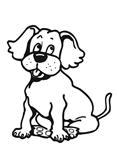 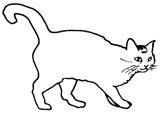 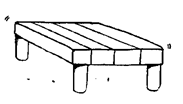 A red cata red toy soldier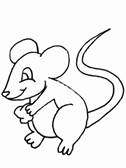                               a white mouse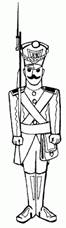                                                      a yellow bed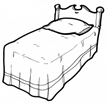 №Название раздела, темыКоличество часовИз нихКоличество часовИз нихКоличество часовИз нихКоличество часовИз нихФормыаттестации№Название раздела, темывсеготеорияпрактикаконтроляконтроля1Введение4311.1Вводное занятие.Набор детей. Комплектование групп22-1.2 Вводное занятие. Техника безопасности. Инструктаж211беседабеседа2Здравствуйте, это Я!   4222.1Здравствуй, английский! Приветствие и прощание 211наблюдениенаблюдение2.2Англичане – кто они? (презентация)211играигра3В классе12393.1Знакомство. Английские имена. Введение речевого образца «It’s a … (book)»413играигра3.2Считаем до пяти. Лексические упражнения413играигра3.3Повторение. Вежливые слова413игратестированиеигратестирование4Игрушки184144.1Игрушки. Подвижные игры. Счёт 1-1061,54,5играигра4.2Средства передвижения. Игры826играигра4.3Задания Весёлого Клоуна40,53,5игратестированиеигратестирование5Питомцы и другие животные225175.1Домашние питомцы. Употребление ЛЕ1037наблюдениенаблюдение5.2Животные. Лексические упражнения  61,54,5играигра5.3Повторение. Песенки. Аудирование60,55,5кроссворд тестированиекроссворд тестирование6Части тела. Одежда185136.1У меня есть. Одежда61,54,5играигра6.2Части тела. Поём песенку41,52,5наблюдениенаблюдение6.3Геометрические фигуры. Аппликация413творческая работатворческая работа6.4М/фильм «Зима в Простоквашино»413наблюдениенаблюдение7Трапезы и еда184147.1Накрываем стол. Введение РО «I’m … eating»624играигра7.2Что в твоей корзине?615играигра7.3Любимая еда. Поведение за столом615игратестированиеигратестирование8Мой дом родной245198.1Мой дом. Моя семья. В моей комнате826играигра8.2Я люблю свою семью. Праздники615игратестированиеигратестирование8.3Сказка «Волшебный горшочек».Чтение, инсценировка1028инсценировкаинсценировка9Ежедневные дела185139.1Профессии и учреждения. Дни недели624играигра9.2В магазине. Погода835творческая работатворческая работа9.3М/ фильм «Винни-Пух и День Забот»4-4ребусыребусы10По городу1641210.1В городе. Указываем /спрашиваем путь61,54,5играигра10.2Я умею/не умею. Органы чувств61,54,5играигра10.3Экскурсия по городу. Презентация «Достопримечательности Лондона» 413творческая работатворческая работа11Готовим весело1841411.1Считаем до 20. Я голоден61,54,5играигра11.2Я люблю бутерброды! Подвижные игры413игратестированиеигратестирование11.3Сказка «Красная Шапочка».Чтение. Инсценировка413инсценировкаинсценировка11.4Меню обеда/ужина/ завтрака (творческий проект)40,53,5проектпроект12Время1641212.1Который час. Режим дня. Лексические упражнения826играигра12.2Расписание. Игры. Кроссворды826игракроссвордигракроссворд13В зоопарке2041613.1В зоопарке. Лото «Животные»615играигра13.2Рисуем животных. Лексические упражнения413тестированиетестирование13.3Сказка «Терем – теремок»Чтение. Инсценировка615инсценировкаинсценировка13.4М/фильм «Каникулы в Простоквашино»413играигра14Мне нравятся праздники 81714.1Праздник. Диалогическая речь413наблюдениенаблюдение14.2Повторение. Поём песню!2-2играигра14.3Итоговое занятие2-2конкурсконкурсИТОГО21653163№ п/пНаименование расходного материалаКоличество1. Маркеры для белой доски + набор маркеров (4 цвета – черный, синий, красный, зеленый) 0,252.Стирающая губка для белой доски0,253.Мел (разноцветный)14.Магниты45.Бумага для принтера А4 (500 листов)0,1 пачки6.Картридж для принтера0,27.Ватман (А1)0,58.Цветная бумага (двусторонняя), не менее 16 цветов1 лист каждого цвета9.Ножницы110.Клей (карандаш)111.Фломастеры (набор)1 уп.12.Блокнот113.Карандаши цветные (набор)1 уп.14.Карандаш простой115.Ручка116Файл 1Этапы образовательного процессаЭтапы образовательного процесса1 годПродолжительность учебного года, неделяПродолжительность учебного года, неделя36Количество учебных днейКоличество учебных дней108Продолжительность учебных периодов1 полугодие15.09.2023- 30.12.2023Продолжительность учебных периодов2 полугодие11.01.2024- 31.05.2024Возраст детей, летВозраст детей, лет7 – 9 Продолжительность занятия, часПродолжительность занятия, час2Режим занятияРежим занятия3 раза/ недГодовая учебная нагрузка, часГодовая учебная нагрузка, час216№Название мероприятияУровеньСрокиДень открытых ДверейДЮЦавгустРайонный праздник «День тигра»районныйсентябрьПрофилактическая беседа «Терроризм – зло против человечества»ТО сентябрьБеседы, экскурсии:  «Безопасный путь домой»ТОсентябрьКонкурс работ «Моя Родина – Приморье», посвященный образованию Приморского края районныйсентябрь - октябрьБеседа: «Полезны ли полезные привычки?»ТОоктябрьКонкурс-игра по английскому языку «Лев» для 1 - 4 классовмеждународныйоктябрь«Бобкин день» праздник, посвященный Всемирному Дню животныхДЮЦоктябрьСпортивно-игровая программа: «УРА! Каникулы!»ТОноябрьАкция «Внимание, дорога!»ДЮЦноябрьКонкурс творческих работ  ко Дню МатериДЮЦноябрьОсенняя онлайн-олимпиада по английскому языкувсероссийскийноябрьКлассный час «Символы России в наших сердцах»ТОдекабрьБеседа об истории празднования Нового года;-изучение новогодних песен, стихотворений.                                ТОдекабрьКонкурс творческих работ «Символ Нового года» ДЮЦдекабрьНовогодний утренникДЮЦдекабрь«Зимние забавы»ТОянварьМероприятие по культуре питания: «Правила этикета за столом»ТОянварьБеседа: «Есть такая профессия – Родину защищать!»ТОфевральВоенно – спортивная игра «Зарница»ДЮЦфевральЗимняя онлайн-олимпиада по английскому языкувсероссийскийфевральКонкурс творческих работ, посвященный Дню ЗемлирайонныймартКонкурс декоративно – прикладного творчества «Пасхальные мотивы»районныймарт - апрельВесенняя онлайн-олимпиада по английскому языкувсероссийскийапрель - майБеседа: «Ваши родственники – участники Вов»ТОмайУчастие в акциях «Свеча Памяти», «Бессмертный полк»районныймайКонкурс творческих работ «Эта Великая Победа»районныймайПоказателиСроки  диагностикиСроки  диагностикиконец1 полугодияконецучебного годаI. Знания, умения и навыки по     предмету:1.уровень усвоения лексики2.уровень аудирования  3.уровень говорения II. Развитие психических      процессов:1.уровень развития внимания   2.уровень развития памяти3.уровень развития мышления4.уровень развития воображенияIII. Сформированность личностных качеств:1.уровень мотивационной сферы (устойчивость интереса детей к предмету)2.уровень развития коммуникативной сферы (умение общаться)3. уровень волевой сферы (самостоятельность, трудолюбие, настойчивость) 